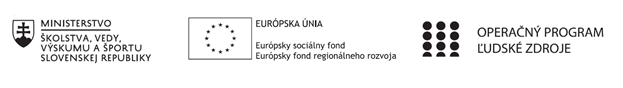 Správa o činnosti pedagogického klubu Príloha:Prezenčná listina zo stretnutia pedagogického klubuPríloha správy o činnosti pedagogického klubu          PREZENČNÁ LISTINAMiesto konania stretnutia: H08Dátum konania stretnutia: 28.9.2020Trvanie stretnutia:  od 16.00 hod do 19.00 hod	Zoznam účastníkov/členov pedagogického klubu:Meno prizvaných odborníkov/iných účastníkov, ktorí nie sú členmi pedagogického klubu  a podpis/y:Prioritná osVzdelávanieŠpecifický cieľ1.1.1 Zvýšiť inkluzívnosť a rovnaký prístup ku kvalitnému vzdelávaniu a zlepšiť výsledky a kompetencie detí a žiakovPrijímateľGymnáziumNázov projektuGymza číta, počíta a bádaKód projektu  ITMS2014+312011U517Názov pedagogického klubu GYMZAFIGADátum stretnutia  pedagogického klubu28.9.2020Miesto stretnutia  pedagogického klubuH08Meno koordinátora pedagogického klubuS. ĎurekOdkaz na webové sídlo zverejnenej správywww.gymza.skManažérske zhrnutie:finančná gramotnosť, zručnosť žiaka – gymnazistu, formy výučby, metodika výučby finančnej gramotnosti, kooperatívne vyučovanieHlavné body, témy stretnutia, zhrnutie priebehu stretnutia: A. Členovia klubu podrobili analýze aktuálnu úroveň vedomostí a zručností žiakov gymnázia v oblasti finančnej gramotnosti.B. Členovia klubu porovnali vzdelávacie výsledky našich žiakov z finančnej gramotnosti v školskom roku 2018/2019 a 2019/2020.Závery a odporúčania:I. Členovia PK diskutovali o úrovni vedomostí a zručností žiakov gymnázia v oblasti finančnej gramotnosti.II. Členovia PK porovnali vzdelávacie výsledky žiakov z finančnej gramotnosti za minulý rok, s výsledkami z predošlého roku. Možno hovoriť o zlepšení. Taktiež možno hovoriť o zlepšení vzdelávacieho procesu, čo sa prejavilo na kvalite a množstve metód výchovno-vzdelávacieho procesu. Členovia PK si uvedomujú priestor pre ďalšie zlepšenie.Vypracoval (meno, priezvisko)PaedDr. Antónia BartošováDátum28.9.2020PodpisSchválil (meno, priezvisko)Mgr. Stanislav Ďurek, PhD.Dátum28.9.2020PodpisPrioritná os:VzdelávanieŠpecifický cieľ:1.1.1 Zvýšiť inkluzívnosť a rovnaký prístup ku kvalitnému vzdelávaniu a zlepšiť výsledky a kompetencie detí a žiakovPrijímateľ:GymnáziumNázov projektu:GYMZA číta, počíta a bádaKód ITMS projektu:312011U517Názov pedagogického klubu:GYMZAFIGAč.Meno a priezviskoPodpisInštitúcia1. Mgr. Stanislav Ďurek, PhD.Gymnázium, Hlinská 29 Žilina2. PaedDr. Antónia BartošováGymnázium, Hlinská 29 Žilina3. Mgr. Tatiana HikováGymnázium, Hlinská 29 Žilina4. Mgr. Helena KrajčovičováGymnázium, Hlinská 29 Žilinač.Meno a priezviskoPodpisInštitúcia